Inicio del módulo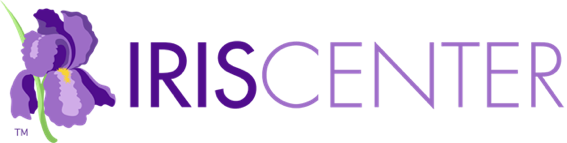 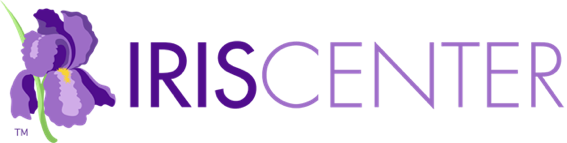 Descripción del módulo: Este módulo, elaborado específicamente pensando en los estudiantes de escuela media y secundaria, es el primero de una serie de dos módulos. Se analizan los comportamientos problemáticos en cuanto a las fases del ciclo de la conducta desafiante y se ofrecen estrategias y consejos para responder a los estudiantes en cada fase (tiempo estimado de realización: 3 horas). Ciclo STAR heredadoElementos relacionados con este móduloEnlace: Módulo de certificación profesionalEnlace: KahootEnlace: Resumen del móduloVideo: Cómo recorrer un módulo STAR heredado de IRISEnlace: IRIS y la teoría del aprendizaje en adultosMapa de contenido globalRetoVideo: En la clase de la Sra. Harris, hay estudiantes con diversas habilidades sociales, emocionales y académicas. Ella enseña y refuerza explícitamente las expectativas, las normas y los procedimientos. Pese a ello, hay dos estudiantes que siguen teniendo dificultades...Este es su desafío:¿Qué deben entender los educadores sobre los comportamientos problemáticos?¿Cómo pueden los educadores reconocer e intervenir cuando el comportamiento del estudiante se intensifica?Pensamientos iniciales¿Qué deben entender los educadores sobre los comportamientos problemáticos?¿Cómo pueden los educadores reconocer e intervenir cuando el comportamiento del estudiante se intensifica?Perspectivas y recursosObjetivo del móduloComprender por qué los educadores deben ser capaces de abordar los comportamientos problemáticos con eficacia.Conocer de qué manera la cultura puede influir en los comportamientos problemáticos.Conocer las siete fases del ciclo de la conducta desafiante.Ser capaz de reconocer las características de comportamiento asociadas a cada fase del ciclo de la conducta desafiante.Comprender cómo responder adecuadamente a los estudiantes en las diferentes fases del ciclo de la conducta desafiante.Página 1: Comportamientos problemáticosLos estudiantes de la actualidad cuentan con una gama de habilidades académicas, conductuales y sociales.Ejemplos de conducta desafiante [viñetas]Para su informaciónLas investigaciones indicanAudio: Pamela Glenn habla acerca de los efectos de los comportamientos problemáticos y comparte sus consejos para afrontarlos.Audio: La Dra. Gloria Campbell-Whatley explica cómo influye la cultura en el comportamiento y por qué es importante que los docentes comprendan la cultura y los orígenes de sus alumnos a la hora de abordar los comportamientos.Para su informaciónEfectos informados de la pandemia de COVID-19 en el comportamiento de los estudiantes de escuela secundaria [tabla]Recursos sobre salud mental de NASP en relación con los estudiantes [enlaces]Revisión del desafío
Página 2: Ciclo de la conducta desafianteCuando se enfrentan a comportamientos problemáticos como gritos, insultos o peleas, los docentes suelen comentar...	Ciclo de la conducta desafiante [tabla con frases y descripciones] Video: Las siete fases del ciclo de la conducta desafianteVideo: Una visión detallada del comportamiento de Ava en el contexto del ciclo de la conducta desafianteVideo: Una visión detallada del comportamiento de Sam en el contexto del ciclo de la conducta desafianteAudio: Kathleen Lane brinda más información sobre cada fase del ciclo de la conducta desafianteSistemas escalonados [descripciones, gráficos y enlaces]Entrevistas en audio: Pamela Glenn y Janel Brown describen cómo se implementan los sistemas escalonados de apoyo en sus escuelas.Página 3: CalmaLa primera fase del ciclo de la conducta desafiante es la Fase de calma [gráfico]Cómo se ve un estudiante típico Video: Comportamientos que presenta Ava durante la Fase de calmaEstrategias a implementar [tabla con pasos y sugerencias]Audio: Kathleen Lane explica más sobre cuándo y cómo un docente debe utilizar la atención para mantener un aula en calma.Audio: La Dra. Gloria Campbell-Whatley explica por qué es importante tener en cuenta la cultura y los orígenes de los estudiantes para mantener un alto nivel de participación durante la enseñanza.Audio: Yesmery Sanchez comenta cómo mantiene a sus estudiantes en la Fase de calma.Actividad: Fase de calmaPágina 4: DesencadenanteSi no se mantiene un comportamiento de calma, algunos alumnos pueden... [gráfico]Desencadenantes escolares y no escolares [tabla con viñetas]Cómo se ve un estudiante típico [viñetas]Video: Comportamientos que presenta Ava durante la Fase del desencadenanteEstrategias a implementar [tabla con pasos y sugerencias]Video: La Sra. Harris intervieneAudio: Kathleen Lane habla acerca de cómo anticipar y manejar los desencadenantes conocidos para interrumpir el ciclo de la conducta desafiante. Audio: Janel Brown explica cómo los docentes pueden evitar que se produzcan los desencadenantes.Actividad: Desencadenantes conductualesPágina 5: AgitaciónSi los desencadenantes no se controlan con éxito, es probable que el comportamiento del estudiante... [gráfico]Cómo se ve un estudiante típicoAlgunos estudiantes incrementan los comportamientos, tales como: [viñetas]En cambio, otros estudiantes disminuyen los comportamientos, tales como: [viñetas]Video: Comportamientos que presenta Ava durante la Fase de agitaciónEstrategias a implementar [tabla con estrategias y sugerencias]Video: Fase de agitación con estrategias de distensiónAudio: Kathleen Lane aborda la importancia del momento oportunoAudio: Kathleen Lane describe una situación en la que un estudiante se agitó rápidamente cuando no se cumplieron sus necesidades académicas.Audio: Pamela Glenn habla de los procesos que tiene implementados para evitar que los comportamientos se intensifiquen. Audio: Janel Brown describe estrategias tranquilizadoras que los docentes pueden utilizar para distender el comportamiento de los estudiantes.Actividad: Fase de agitación.Página 6: AceleraciónDurante la Fase de aceleración, el comportamiento del estudiante se vuelve más... [gráfico]Cómo se ve un estudiante típico [viñetas]Video: Comportamientos que presenta Ava durante la Fase de aceleraciónEstrategias a implementar [tabla con estrategias y sugerencias]Video: La Sra. Harris interviene con eficacia para interrumpir el ciclo de la conducta desafiante en la Fase de aceleración y ayuda a Ava a volver a la Fase de calma.Audio: Kathleen Lane explica más sobre cómo un docente puede interrumpir el ciclo de la conducta desafiante durante la Fase de aceleración.Audio: Pamela Glenn y Janel Brown describen los errores más comunes que suelen cometer los nuevos docentes a la hora de abordar los comportamientos problemáticos.Actividad: Estrategias de distensiónPágina 7: PicoSi el docente es incapaz de calmar el comportamiento de un estudiante durante la Fase de aceleración, el alumno... [gráfico]Cómo se ve un estudiante típicoComportamientos perturbadores [viñetas]Comportamientos peligrosos [viñetas]Estrategias a implementar [tabla con estrategias y sugerencias]Video: Ava presenta algunos comportamientos habituales de la Fase de picoAudio: Kathleen Lane brinda más información sobre la implementación de un plan preestablecido y la priorización de la seguridad durante la Fase de pico.Entrevistas en audio: Luego, Pamela Glenn y Yesmery Sanchez comparten ejemplos de cómo responder a los comportamientos pico.Audio: Yesmery Sanchez explica la importancia de mantener el autocontrol cuando el comportamiento de un estudiante alcanza su pico y de buscar el apoyo emocional de colegas.Para su información Evaluación funcional de la conducta: Identificar las razones del comportamiento problemático y desarrollar un plan de comportamiento [enlace]Actividad: Fase de picoPágina 8: DistensiónUna vez superada la Fase de pico, el estudiante entra en la siguiente fase del ciclo: la distensión [gráfico]Cómo se ve un estudiante típico [viñetas]Estrategias a implementar [tabla con pasos y sugerencias]Video: La Sra. Harris ilustra los pasos que deben dar los docentes durante la Fase de distensión.Entrevistas en audio: Kathleen Lane y Janel Brown explican más sobre cómo un docente puede apoyar a los estudiantes durante la Fase de distensión.Actividad: Fase de distensiónPágina 9: RecuperaciónUna vez que el docente ha restablecido la calma en el aula y el comportamiento del estudiante se ha distendido de forma adecuada, el alumno entra en la fase final [gráfico]Cómo se ve un estudiante típico [viñetas]Estrategias a implementar [tabla con estrategias y sugerencias]Video: La Sra. Harris ilustra los pasos que deben dar los docentes durante la Fase de recuperación.Audio: Kathleen Lane explica cómo un docente puede hablar con un estudiante y con la clase durante la Fase de recuperación.Audio: Pamela Glenn explica su proceso para la Fase de recuperación.Audio: La Dra. Gloria Campbell-Whatley habla de la importancia de utilizar prácticas restaurativas para apoyar a los estudiantes durante la fase de recuperación.Actividad: Fase de recuperaciónPágina 10: Cómo combinar todoResumen del móduloVideos: Johanna Staubitz analiza los comportamientos de Ava y Sam y realiza comentarios adicionales sobre las acciones de la Sra. Harris.Clip de audio: Johanna Staubitz comenta primero la conducta desafiante de Ava y luego la de Sam. Luego, compara la conducta desafiante de los dos estudiantes.Página 11: Referencias y recursos adicionalesReferenciasRecursos adicionalesPágina 12: CréditosExpertos en contenidosDesarrolladores de módulosDesarrolladores del guion de los videosEquipo de producción de módulosEquipo de respaldo de producción de módulosMedios de comunicaciónEntrevistas a expertosResumenResumen del móduloCiclo de la conducta desafiante [tabla de frases y descripciones]Audio: Kathleen Lane realiza algunas reflexiones finales sobre el ciclo de la conducta desafianteRevisión de las reflexiones iniciales EvaluaciónComplete las preguntas enumeradasHa completado este móduloEnvíenos sus comentariosEnlace: Formulario de evaluación del móduloHoras de desarrollo profesionalEnlace: Tienda de horas de desarrollo profesional de IRISRecursos relacionados [enlaces]        NOTAS      NOTAS      NOTAS      NOTAS      NOTAS      NOTAS      NOTAS      NOTAS      NOTAS      NOTAS      NOTAS      NOTAS      NOTAS       NOTAS       NOTAS